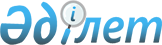 "2015-2017 жылдарға арналған Байғанин ауданының бюджеті туралы" 2014 жылғы 24 желтоқсандағы № 144 шешіміне өзгерістер енгізу туралы
					
			Күшін жойған
			
			
		
					Ақтөбе облысы Байғанин аудандық мәслихатының 2015 жылғы 9 маусымдағы № 173 шешімі. Ақтөбе облысының Әділет департаментінде 2015 жылғы 26 маусымда № 4390 болып тіркелді. Күші жойылды - Ақтөбе облысы Байғанин аудандық мәслихатының 2016 жылғы 12 сәуірдегі № 14 шешімімен      Ескерту. Күші жойылды - Ақтөбе облысы Байғанин аудандық мәслихатының 12.04.2016 № 14 шешімімен.

      Қазақстан Республикасының 2008 жылғы 4 желтоқсандағы № 95-IV Бюджеттік Кодекстің 109 бабына және Қазақстан Республикасының 2001 жылғы 23 қаңтардағы № 148 "Қазақстан Республикасындағы жергілікті мемлекеттік басқару және өзін-өзі басқару туралы" Заңының 6 бабына сәйкес, Байғанин аудандық мәслихаты ШЕШІМ ҚАБЫЛДАДЫ:

      1. Аудандық маслихаттың 2014 жылғы 24 желтоқсандағы № 144 "2015-2017 жылдарға арналған Байғанин ауданының бюджеті туралы" (Нормативтік құқықтық кесімдерді мемлекеттік тіркеу тізілімінде № 4171 санымен тіркелген, 2015 жылғы 29 қаңтарда "Жем-Сағыз" газетінде жарияланған) шешіміне мынадай өзгерістер енгізілсін: 

      1) 1 тармақта:

      1) тармақшасында 

      кірістер

      "3 938 925" деген сандар "3 463 709" деген сандармен ауыстырылсын;

      оның ішінде: 

      салықтық түсімдер 

      "2 858 645" деген сандар "2 812 595" деген сандармен ауыстырылсын;

      салықтық емес түсімдер 

      "4 235" деген сандар "3 285" деген сандармен ауыстырылсын; 

      негізгі капиталды сатудан түсетін түсімдер 

      "6 500" деген сандар "3 500" деген сандармен ауыстырылсын; 

      трансферттердің түсімдері

      "1 347 545" деген сандар "644 329" деген сандармен ауыстырылсын;

      2) тармақшасында

      шығындар 

      "4 179 032,5" деген сандар "3 703 816,5" деген сандармен ауыстырылсын;

      4 тармақта:

      1) тармақшасында 

      "337 066" деген сандар "111 397" деген сандармен ауыстырылсын;

      2) тармақшасында 

      "11 355" деген сандар "0" деген санмен ауыстырылсын;

      3) тармақшасында 

      "30 851" деген сандар "23 663" деген сандармен ауыстырылсын;

      4) тармақшасында 

      "40 266" деген сандар "38 928" деген сандармен ауыстырылсын;

      6) тармақшасында 

      "3 015" деген сандар "4 958" деген сандармен ауыстырылсын;

      5 тармақта:

      1) тармақшасында 

      "385 355" деген сандар "309 760" деген сандармен ауыстырылсын;

      2) тармақшасында 

      "361 871" деген сандар "0" деген санмен ауыстырылсын;

      3) тармақшасында 

      "26 068" деген сандар "0" деген санмен ауыстырылсын;

      6 тармақта:

      2) тармақшасында 

      "1 168" деген сандар "4 255" деген сандармен ауыстырылсын. 

      2) көрсетілген шешімдегі 1, 5 қосымшалары осы шешімдегі 1, 2 қосымшаларға сәйкес жаңа редакцияда мазмұндалсын.

      2. Осы шешім 2015 жылдың 1 қаңтарынан бастап қолданысқа енгізіледі.

 2015 жылға арналған Байғанин ауданының бюджеті 2015 жылға арналған аудандық бюджетте ауылдық округтер әкімі аппараттарының бюджеттік бағдарламалары      кестенің жалғасы


					© 2012. Қазақстан Республикасы Әділет министрлігінің «Қазақстан Республикасының Заңнама және құқықтық ақпарат институты» ШЖҚ РМК
				
      Сессия төрағасы

Г. Елеуова

      Мәслихат хатшысы

Б. Турлыбаев
Байғанин аудандық
мәслихатының 2015 жылғы
9 маусымдағы № 173 шешіміне
1 қосымшаБайғанин аудандық
мәслихатының 2014 жылғы
24 желтоқсандағы № 144
шешіміне 1 қосымшаСанаты

Санаты

Санаты

Санаты

Санаты

Сомасы (мың теңге)

Сыныбы

Сыныбы

Сыныбы

Сыныбы

Сомасы (мың теңге)

Iшкi сыныбы

Iшкi сыныбы

Iшкi сыныбы

Сомасы (мың теңге)

Атауы

Атауы

Сомасы (мың теңге)

І.КІРІСТЕР

І.КІРІСТЕР

3 463 709,0

1

Салықтық түсімдер

Салықтық түсімдер

2 812 595

01

Табыс салығы

Табыс салығы

72 200

2

Жеке табыс салығы

Жеке табыс салығы

72 200

03

Әлеуметтiк салық

Әлеуметтiк салық

53 509

1

Әлеуметтік салық

Әлеуметтік салық

53 509

04

Меншiкке салынатын салықтар

Меншiкке салынатын салықтар

2 666 629

1

Мүлiкке салынатын салықтар

Мүлiкке салынатын салықтар

2 637 392

3

Жер салығы

Жер салығы

1 699

4

Көлiк құралдарына салынатын салық

Көлiк құралдарына салынатын салық

25 838

5

Бірыңғай жер салығы

Бірыңғай жер салығы

1 700

05

Тауарларға, жұмыстарға және қызметтер көрсетуге салынатын iшкi салықтар

Тауарларға, жұмыстарға және қызметтер көрсетуге салынатын iшкi салықтар

18 066

2

Акциздер

Акциздер

1 213

3

Табиғи және басқа ресурстарды пайдаланғаны үшiн түсетiн түсiмдер

Табиғи және басқа ресурстарды пайдаланғаны үшiн түсетiн түсiмдер

12 885

4

Кәсiпкерлiк және кәсiби қызметтi жүргiзгенi үшiн алынатын алымдар

Кәсiпкерлiк және кәсiби қызметтi жүргiзгенi үшiн алынатын алымдар

3 968

08

Заңдық мәнді іс-әрекеттерді жасағаны және (немесе) құжаттар бергені үшін оған уәкілеттігі бар мемлекеттік органдар немесе лауазымды адамдар алатын міндетті төлемдер

Заңдық мәнді іс-әрекеттерді жасағаны және (немесе) құжаттар бергені үшін оған уәкілеттігі бар мемлекеттік органдар немесе лауазымды адамдар алатын міндетті төлемдер

2 191

1

Мемлекеттік баж

Мемлекеттік баж

2 191

2

Салықтық емес түсiмдер

Салықтық емес түсiмдер

3 285

01

Мемлекет меншігінен түсетін түсімдер

Мемлекет меншігінен түсетін түсімдер

1 125

5

Мемлекет меншігіндегі мүлікті жалға беруден түсетін кірістер

Мемлекет меншігіндегі мүлікті жалға беруден түсетін кірістер

1 125

06

Басқа да салықтық емес түсiмдер

Басқа да салықтық емес түсiмдер

2 160

1

Басқа да салықтық емес түсiмдер

Басқа да салықтық емес түсiмдер

2 160

3

Негізгі капиталды сатудан түсетін түсімдер

Негізгі капиталды сатудан түсетін түсімдер

3 500

03

Жердi және материалдық емес активтердi сату

Жердi және материалдық емес активтердi сату

3 500

1

Жерді сату

Жерді сату

3 500

4

Трансферттердің түсімдері

Трансферттердің түсімдері

644 329,0

02

Мемлекеттiк басқарудың жоғары тұрған органдарынан түсетiн трансферттер

Мемлекеттiк басқарудың жоғары тұрған органдарынан түсетiн трансферттер

644 329,0

2

Облыстық бюджеттен түсетiн трансферттер

Облыстық бюджеттен түсетiн трансферттер

644 329,0

Функционалдық топ

Функционалдық топ

Функционалдық топ

Функционалдық топ

Функционалдық топ

Сомасы (мың теңге)

Кіші функция

Кіші функция

Кіші функция

Кіші функция

Сомасы (мың теңге)

Бюджеттік бағдарламалардың әкiмшiсi

Бюджеттік бағдарламалардың әкiмшiсi

Бюджеттік бағдарламалардың әкiмшiсi

Сомасы (мың теңге)

Бағдарлама

Бағдарлама

Сомасы (мың теңге)

Атауы

Сомасы (мың теңге)

II.ШЫҒЫНДАР

3 703 816,5

01

Жалпы сипаттағы мемлекеттiк қызметтер

251 428,0

1

Мемлекеттiк басқарудың жалпы функцияларын орындайтын өкiлдi, атқарушы және басқа органдар

210 814,0

112

Аудан (облыстық маңызы бар қала) мәслихатының аппараты

15 222,0

001

Аудан (облыстық маңызы бар қала) мәслихатының қызметін қамтамасыз ету жөніндегі қызметтер

15 222,0

003

Мемлекеттік органның күрделі шығыстары

0,0

122

Аудан (облыстық маңызы бар қала) әкімінің аппараты

64 821,0

001

Аудан (облыстық маңызы бар қала) әкімінің қызметін қамтамасыз ету жөніндегі қызметтер

64 821,0

123

Қаладағы аудан, аудандық маңызы бар қала, кент, ауыл, ауылдық округ әкімінің аппараты

130 771,0

001

Қаладағы аудан, аудандық маңызы бар қала, кент, ауыл, ауылдық округ әкімінің қызметін қамтамасыз ету жөніндегі қызметтер

129 852,0

022

Мемлекеттік органның күрделі шығыстары

919,0

2

Қаржылық қызмет

18 386,0

452

Ауданның (облыстық маңызы бар қаланың) қаржы бөлімі

18 386,0

001

Ауданның (облыстық маңызы бар қаланың) бюджетін орындау және коммуналдық меншігін басқару саласындағы мемлекеттік саясатты іске асыру жөніндегі қызметтер

15 970,0

003

Салық салу мақсатында мүлікті бағалауды жүргізу

516,0

010

Жекешелендіру, коммуналдық меншікті басқару, жекешелендіруден кейінгі қызмет және осыған байланысты дауларды реттеу 

1 900,0

018

Мемлекеттік органның күрделі шығыстары

0,0

5

Жоспарлау және статистикалық қызмет

10 875,0

453

Ауданның (облыстық маңызы бар қаланың) экономика және бюджеттік жоспарлау бөлімі

10 875,0

001

Экономикалық саясатты, мемлекеттік жоспарлау жүйесін қалыптастыру және дамыту саласындағы мемлекеттік саясатты іске асыру жөніндегі қызметтер

10 860,0

004

Мемлекеттік органның күрделі шығыстары

15,0

9

Жалпы сипаттағы өзге де мемлекеттiк қызметтер

11 353,0

458

Ауданның (облыстық маңызы бар қаланың) тұрғын үй-коммуналдық шаруашылығы, жолаушылар көлігі және автомобиль жолдары бөлімі

9 853,0

001

Жергілікті деңгейде тұрғын үй-коммуналдық шаруашылығы, жолаушылар көлігі және автомобиль жолдары саласындағы мемлекеттік саясатты іске асыру жөніндегі қызметтер

9 853,0

466

Ауданның (облыстық маңызы бар қаланың) сәулет, қала құрылысы және құрылыс бөлімі

1 500,0

040

Мемлекеттік органдардың объектілерін дамыту

1 500,0

02

Қорғаныс

7 570,0

1

Әскери мұқтаждар

2 956,0

122

Аудан (облыстық маңызы бар қала) әкімінің аппараты

2 956,0

005

Жалпыға бірдей әскери міндетті атқару шеңберіндегі іс-шаралар

2 956,0

2

Төтенше жағдайлар жөнiндегi жұмыстарды ұйымдастыру

4 614,0

122

Аудан (облыстық маңызы бар қала) әкімінің аппараты

4 614,0

006

Аудан (облыстық маңызы бар қала) ауқымындағы төтенше жағдайлардың алдын алу және оларды жою

2 803,0

007

Аудандық (қалалық) ауқымдағы дала өрттерінің, сондай-ақ мемлекеттік өртке қарсы қызмет органдары құрылмаған елдi мекендерде өрттердің алдын алу және оларды сөндіру жөніндегі іс-шаралар

1 811,0

03

Қоғамдық тәртіп, қауіпсіздік, құқықтық, сот, қылмыстық-атқару қызметі

350,0

9

Қоғамдық тәртіп және қауіпсіздік саласындағы өзге де қызметтер

350,0

458

Ауданның (облыстық маңызы бар қаланың) тұрғын үй-коммуналдық шаруашылығы, жолаушылар көлігі және автомобиль жолдары бөлімі

350,0

021

Елдi мекендерде жол қозғалысы қауiпсiздiгін қамтамасыз ету

350,0

04

Бiлiм беру

2 300 589,0

1

Мектепке дейiнгi тәрбие және оқыту

220 185,0

464

Ауданның (облыстық маңызы бар қаланың) білім бөлімі

220 185,0

040

Мектепке дейінгі білім беру ұйымдарында мемлекеттік білім беру тапсырысын іске асыруға

220 185,0

2

Бастауыш, негізгі орта және жалпы орта білім беру

1 567 122,0

464

Ауданның (облыстық маңызы бар қаланың) білім бөлімі

1 525 844,0

003

Жалпы білім беру

1 483 659,0

006

Балаларға қосымша білім беру

42 185,0

465

Ауданның (облыстық маңызы бар қаланың) дене шынықтыру және спорт бөлімі

41 278,0

017

Балалар мен жасөспірімдерге спорт бойынша қосымша білім беру

41 278,0

9

Бiлiм беру саласындағы өзге де қызметтер

513 282,0

466

Ауданның (облыстық маңызы бар қаланың) сәулет, қала құрылысы және құрылыс бөлімі

423 832,0

037

Білім беру объектілерін салу және реконструкциялау

423 832,0

464

Ауданның (облыстық маңызы бар қаланың) білім бөлімі

89 450,0

001

Жергілікті деңгейде білім беру саласындағы мемлекеттік саясатты іске асыру жөніндегі қызметтер

18 715,0

005

Ауданның (облыстық маңызы бар қаланың) мемлекеттік білім беру мекемелер үшін оқулықтар мен оқу-әдiстемелiк кешендерді сатып алу және жеткізу

15 905,0

007

Аудандық (қалалық) ауқымдағы мектеп олимпиадаларын, мектептен тыс іс-шараларды және конкурстарды өткiзу

21 904,0

012

Мемлекеттік органның күрделі шығыстары

0,0

015

Жетім баланы (жетім балаларды) және ата-аналарының қамқорынсыз қалған баланы (балаларды) күтіп-ұстауға қамқоршыларға (қорғаншыларға) ай сайынға ақшалай қаражат төлемі

4 489,0

029

Балалар мен жасөспірімдердің психикалық денсаулығын зерттеу және халыққа психологиялық-медициналық-педагогикалық консультациялық көмек көрсету

16 757,0

067

Ведомстволық бағыныстағы мемлекеттік мекемелерінің және ұйымдарының күрделі шығыстары

11 680,0

06

Әлеуметтiк көмек және әлеуметтiк қамсыздандыру

155 303,0

2

Әлеуметтiк көмек

137 568,0

451

Ауданның (облыстық маңызы бар қаланың) жұмыспен қамту және әлеуметтік бағдарламалар бөлімі

137 568,0

002

Жұмыспен қамту бағдарламасы

56 000,0

004

Ауылдық жерлерде тұратын денсаулық сақтау, білім беру, әлеуметтік қамтамасыз ету, мәдениет, спорт және ветеринар мамандарына отын сатып алуға Қазақстан Республикасының заңнамасына сәйкес әлеуметтік көмек көрсету

14 108,0

005

Мемлекеттік атаулы әлеуметтік көмек

100,0

006

Тұрғын үйге көмек көрсету

0,0

007

Жергілікті өкілетті органдардың шешімі бойынша мұқтаж азаматтардың жекелеген топтарына әлеуметтік көмек

25 761,0

014

Мұқтаж азаматтарға үйде әлеуметтiк көмек көрсету

6 086,0

016

18 жасқа дейінгі балаларға мемлекеттік жәрдемақылар

23 546,0

017

Мүгедектерді оңалту жеке бағдарламасына сәйкес, мұқтаж мүгедектерді міндетті гигиеналық құралдармен және ымдау тілі мамандарының қызмет көрсетуін, жеке көмекшілермен қамтамасыз ету

7 009,0

052

Ұлы Отан соғысындағы Жеңістің жетпіс жылдығына арналған іс-шараларды өткізу

4 958,0

9

Әлеуметтiк көмек және әлеуметтiк қамтамасыз ету салаларындағы өзге де қызметтер

17 735,0

451

Ауданның (облыстық маңызы бар қаланың) жұмыспен қамту және әлеуметтік бағдарламалар бөлімі

17 735,0

001

Жергілікті деңгейде халық үшін әлеуметтік бағдарламаларды жұмыспен қамтуды қамтамасыз етуді іске асыру саласындағы мемлекеттік саясатты іске асыру жөніндегі қызметтер

17 272,0

011

Жәрдемақыларды және басқа да әлеуметтік төлемдерді есептеу, төлеу мен жеткізу бойынша қызметтерге ақы төлеу

400,0

021

Мемлекеттік органның күрделі шығыстары 

63,0

07

Тұрғын үй-коммуналдық шаруашылық

218 399,0

1

Тұрғын үй шаруашылығы

124 842,0

455

Ауданның (облыстық маңызы бар қаланың) мәдениет және тілдерді дамыту бөлімі

978,0

024

Жұмыспен қамту 2020 жол картасы бойынша қалаларды және ауылдық елді мекендерді дамыту шеңберінде объектілерді жөндеу

978,0

458

Ауданның (облыстық маңызы бар қаланың) тұрғын үй-коммуналдық шаруашылығы, жолаушылар көлігі және автомобиль жолдары бөлімі

1 000,0

004

Азаматтардың жекелеген санаттарын тұрғын үймен қамтамасыз ету

1 000,0

041

Жұмыспен қамту 2020 жол картасы бойынша қалаларды және ауылдық елді мекендерді дамыту шеңберінде объектілерді жөндеу және абаттандыру

0,0

464

Ауданның (облыстық маңызы бар қаланың) білім бөлімі

2 354,0

026

Жұмыспен қамту 2020 жол картасы бойынша қалаларды және ауылдық елді мекендерді дамыту шеңберінде объектілерді жөндеу

2 354,0

466

Ауданның (облыстық маңызы бар қаланың) сәулет, қала құрылысы және құрылыс бөлімі

120 510,0

003

Мемлекеттік коммуналдық тұрғын үй қорының тұрғын үйін жобалау, салу және (немесе) сатып алу

75 297,0

004

Инженерлік-коммуникациялық инфрақұрылымды жобалау, дамыту және (немесе) жайластыру

44 606,0

074

Жұмыспен қамту 2020 жол картасының екінші бағыты шеңберінде жетіспейтін инженерлік-коммуникациялық инфрақұрылымды дамыту және/немесе салу

607,0

2

Коммуналдық шаруашылық

30 543,0

458

Ауданның (облыстық маңызы бар қаланың) тұрғын үй-коммуналдық шаруашылығы, жолаушылар көлігі және автомобиль жолдары бөлімі

30 543,0

012

Сумен жабдықтау және су бұру жүйесінің жұмыс істеуі

4 000,0

027

Ауданның (облыстық маңызы бар қаланың) коммуналдық меншігіндегі газ жүйелерін қолдануды ұйымдастыру

26 543,0

466

Ауданның (облыстық маңызы бар қаланың) сәулет, қала құрылысы және құрылыс бөлімі

0,0

058

Елді мекендердегі сумен жабдықтау және су бұру жүйелерін дамыту

0,0

3

Елді-мекендерді абаттандыру

63 014,0

123

Қаладағы аудан, аудандық маңызы бар қала, кент, ауыл, ауылдық округ әкімінің аппараты

19 783,0

008

Елді мекендердегі көшелерді жарықтандыру

12 800,0

009

Елді мекендердің санитариясын қамтамасыз ету

2 463,0

010

Жерлеу орындарын ұстау және туыстары жоқ адамдарды жерлеу

0,0

011

Елді мекендерді абаттандыру мен көгалдандыру

4 520,0

458

Ауданның (облыстық маңызы бар қаланың) тұрғын үй-коммуналдық шаруашылығы, жолаушылар көлігі және автомобиль жолдары бөлімі

43 231,0

015

Елдi мекендердегі көшелердi жарықтандыру

4 277,0

018

Елдi мекендердi абаттандыру және көгалдандыру

4 255,0

048

Қаланы және елді мекендерді абаттандыруды дамыту

34 699,0

08

Мәдениет, спорт, туризм және ақпараттық кеңістiк

184 868,1

1

Мәдениет саласындағы қызмет

56 815,0

455

Ауданның (облыстық маңызы бар қаланың) мәдениет және тілдерді дамыту бөлімі

56 815,0

003

Мәдени-демалыс жұмысын қолдау

56 815,0

2

Спорт

30 185,0

465

Ауданның (облыстық маңызы бар қаланың) дене шынықтыру және спорт бөлімі

30 185,0

001

Жергілікті деңгейде дене шынықтыру және спорт саласындағы мемлекеттік саясатты іске асыру жөніндегі қызметтер

7 463,0

004

Мемлекеттік органның күрделі шығыстары

0,0

005

Ұлттық және бұқаралық спорт түрлерін дамыту

17 959,0

006

Аудандық (облыстық маңызы бар қалалық) деңгейде спорттық жарыстар өткiзу

1 000,0

007

Әртүрлi спорт түрлерi бойынша аудан (облыстық маңызы бар қала) құрама командаларының мүшелерiн дайындау және олардың облыстық спорт жарыстарына қатысуы

3 763,0

3

Ақпараттық кеңiстiк

65 489,0

455

Ауданның (облыстық маңызы бар қаланың) мәдениет және тілдерді дамыту бөлімі

60 529,0

006

Аудандық (қалалық) кiтапханалардың жұмыс iстеуi

60 127,0

007

Мемлекеттік тілді және Қазақстан халықтарының басқа да тілдерін дамыту

402,0

456

Ауданның (облыстық маңызы бар қаланың) ішкі саясат бөлімі

4 960,0

002

Мемлекеттік ақпараттық саясат жүргізу жөніндегі қызметтер

4 960,0

9

Мәдениет, спорт, туризм және ақпараттық кеңiстiктi ұйымдастыру жөнiндегi өзге де қызметтер

32 379,1

455

Ауданның (облыстық маңызы бар қаланың) мәдениет және тілдерді дамыту бөлімі

10 604,1

001

Жергілікті деңгейде тілдерді және мәдениетті дамыту саласындағы мемлекеттік саясатты іске асыру жөніндегі қызметтер

9 861,0

010

Мемлекеттік органның күрделі шығыстары

250,0

032

Ведомстволық бағыныстағы мемлекеттік мекемелерінің және ұйымдарының күрделі шығыстары

493,1

456

Ауданның (облыстық маңызы бар қаланың) ішкі саясат бөлімі

21 775,0

001

Жергілікті деңгейде ақпарат, мемлекеттілікті нығайту және азаматтардың әлеуметтік сенімділігін қалыптастыру саласында мемлекеттік саясатты іске асыру жөніндегі қызметтер

8 658,0

003

Жастар саясаты саласында іс-шараларды іске асыру

13 117,0

006

Мемлекеттік органның күрделі шығыстары

0,0

09

Отын-энергетика кешенi және жер қойнауын пайдалану

40 508,0

9

Отын-энергетика кешені және жер қойнауын пайдалану саласындағы өзге де қызметтер

40 508,0

458

Ауданның (облыстық маңызы бар қаланың) тұрғын үй-коммуналдық шаруашылығы, жолаушылар көлігі және автомобиль жолдары бөлімі

40 508,0

036

Газ тасымалдау жүйесін дамыту

40 508,0

10

Ауыл, су, орман, балық шаруашылығы, ерекше қорғалатын табиғи аумақтар, қоршаған ортаны және жануарлар дүниесін қорғау, жер қатынастары

105 901,0

1

Ауыл шаруашылығы

31 489,0

453

Ауданның (облыстық маңызы бар қаланың) экономика және бюджеттік жоспарлау бөлімі

7 826,0

099

Мамандардың әлеуметтік көмек көрсетуі жөніндегі шараларды іске асыру

7 826,0

474

Ауданның (облыстық маңызы бар қаланың) ауыл шаруашылығы және ветеринария бөлімі

23 663,0

001

Жергілікті деңгейде ауыл шаруашылығы және ветеринария саласындағы мемлекеттік саясатты іске асыру жөніндегі қызметтер

16 305,0

006

Ауру жануарларды санитарлық союды ұйымдастыру

700,0

005

Мал көмінділерінің (биотермиялық шұңқырлардың) жұмыс істеуін қамтамасыз ету

300,0

007

Қаңғыбас иттер мен мысықтарды аулауды және жоюды ұйымдастыру

2 000,0

008

Алып қойылатын және жойылатын ауру жануарлардың, жануарлардан алынатын өнімдер мен шикізаттың құнын иелеріне өтеу

4 358,0

6

Жер қатынастары

10 327,0

463

Ауданның (облыстық маңызы бар қаланың) жер қатынастары бөлімі

10 327,0

001

Аудан (облыстық маңызы бар қала) аумағында жер қатынастарын реттеу саласындағы мемлекеттік саясатты іске асыру жөніндегі қызметтер

10 327,0

9

Ауыл, су, орман, балық шаруашылығы, қоршаған ортаны қорғау және жер қатынастары саласындағы басқа да қызметтер

64 085,0

474

Ауданның (облыстық маңызы бар қаланың) ауыл шаруашылығы және ветеринария бөлімі

64 085,0

013

Эпизоотияға қарсы іс-шаралар жүргізу

64 085,0

11

Өнеркәсіп, сәулет, қала құрылысы және құрылыс қызметі

10 035,0

2

Сәулет, қала құрылысы және құрылыс қызметі

10 035,0

466

Ауданның (облыстық маңызы бар қаланың) сәулет, қала құрылысы және құрылыс бөлімі

10 035,0

001

Құрылыс, облыс қалаларының, аудандарының және елді мекендерінің сәулеттік бейнесін жақсарту саласындағы мемлекеттік саясатты іске асыру және ауданның (облыстық маңызы бар қаланың) аумағын оңтайлы және тиімді қала құрылыстық игеруді қамтамасыз ету жөнінде

10 035,0

12

Көлiк және коммуникация

45 159,0

1

Автомобиль көлiгi

45 159,0

123

Қаладағы аудан, аудандық маңызы бар қала, кент, ауыл, ауылдық округ әкімінің аппараты

2 200,0

013

Аудандық маңызы бар қалаларда, кенттерде, ауылдарда, ауылдық округтерде автомобиль жолдарының жұмыс істеуін қамтамасыз ету

2 200,0

458

Ауданның (облыстық маңызы бар қаланың) тұрғын үй-коммуналдық шаруашылығы, жолаушылар көлігі және автомобиль жолдары бөлімі

42 959,0

023

Автомобиль жолдарының жұмыс істеуін қамтамасыз ету

12 683,0

045

Аудандық маңызы бар автомобиль жолдарын және елді-мекендердің көшелерін күрделі және орташа жөндеу

30 276,0

13

Басқалар

30 306,0

3

Кәсiпкерлiк қызметтi қолдау және бәсекелестікті қорғау

6 456,0

469

Ауданның (облыстық маңызы бар қаланың) кәсіпкерлік бөлімі

6 456,0

001

Жергілікті деңгейде кәсіпкерлік пен өнеркәсіпті дамыту саласындағы мемлекеттік саясатты іске асыру жөніндегі қызметтер

6 226,0

003

Кәсіпкерлік қызметті қолдау

230,0

004

Мемлекеттік органның күрделі шығыстары

0,0

9

Басқалар

23 850,0

123

Қаладағы аудан, аудандық маңызы бар қала, кент, ауыл, ауылдық округ әкімінің аппараты

19 650,0

040

"Өңірлерді дамыту" Бағдарламасы шеңберінде өңірлерді экономикалық дамытуға жәрдемдесу бойынша шараларды іске асыру

19 650,0

452

Ауданның (облыстық маңызы бар қаланың) қаржы бөлімі

3 000,0

012

Ауданның (облыстық маңызы бар қаланың) жергілікті атқарушы органының резерві

3 000,0

455

Ауданның (облыстық маңызы бар қаланың) мәдениет және тілдерді дамыту бөлімі

1 200,0

040

"Өңірлерді дамыту" Бағдарламасы шеңберінде өңірлерді экономикалық дамытуға жәрдемдесу бойынша шараларды іске асыру

1 200,0

15

Трансферттер

353 400,4

1

Трансферттер

353 400,4

452

Ауданның (облыстық маңызы бар қаланың) қаржы бөлімі

353 400,4

006

Нысаналы пайдаланылмаған (толық пайдаланылмаған) трансферттерді қайтару

9 659,4

007

Бюджеттік алып қоюлар

343 741,0

ІII. ТАЗА БЮДЖЕТТІК КРЕДИТ БЕРУ

40 689,0

Бюджеттік кредиттер

44 595,0

Ауыл, су, орман, балық шаруашылығы, ерекше қорғалатын табиғи аумақтар, қоршаған ортаны және жануарлар дүниесін қорғау, жер қатынастары

44 595,0

01

Ауыл шаруашылығы

44 595,0

453

Ауданның (облыстық маңызы бар қаланың) экономика және бюджеттік жоспарлау бөлімі

44 595,0

006

Мамандарды әлеуметтік қолдау шараларын іске асыру үшін бюджеттік кредиттер

44 595,0

санаты

санаты

санаты

санаты

санаты

Сомасы (мың теңге)

сыныбы

сыныбы

сыныбы

сыныбы

Сомасы (мың теңге)

ішкі сыныбы

ішкі сыныбы

ішкі сыныбы

Сомасы (мың теңге)

АТАУЫ

Сомасы (мың теңге)

5

Бюджеттік кредиттерді өтеу 

3 906,0

01

Бюджеттік кредиттерді өтеу 

3 906,0

1

Мемлекеттік бюджеттен берілген бюджеттік кредиттерді өтеу 

3 906,0

IV. Қаржы активтерімен жасалатын операциялар бойынша сальдо 

0,0

V. Бюджет тапшылығы (профициті)

-280 796,5

VI. Бюджет тапшылығын қаржыландыру (профицитін пайдалану)

280 796,5

санаты

санаты

санаты

санаты

санаты

Сомасы (мың теңге)

сыныбы

сыныбы

сыныбы

сыныбы

Сомасы (мың теңге)

ішкі сыныбы

ішкі сыныбы

ішкі сыныбы

Сомасы (мың теңге)

АТАУЫ

Сомасы (мың теңге)

7

Қарыздар түсімі

44 595,0

01

Мемлекеттік ішкі қарыздар

44 595,0

2

Қарыз алу келісім-шарттары

44 595,0

Функционалдық топ

Функционалдық топ

Функционалдық топ

Функционалдық топ

Функционалдық топ

Сомасы (мың теңге)

Кіші функция

Кіші функция

Кіші функция

Кіші функция

Сомасы (мың теңге)

Бюджеттік бағдарламалардың әкiмшiсi

Бюджеттік бағдарламалардың әкiмшiсi

Бюджеттік бағдарламалардың әкiмшiсi

Сомасы (мың теңге)

Бағдарлама

Бағдарлама

Сомасы (мың теңге)

Атауы

Сомасы (мың теңге)

16

Қарыздарды өтеу

4 342,4

1

Қарыздарды өтеу

4 342,4

452

Ауданның (облыстық маңызы бар қаланың) қаржы бөлімі

4 342,4

008

Жергілікті атқарушы органның жоғары тұрған бюджет алдындағы борышын өтеу

3 906,0

021

Жергілікті бюджеттен бөлінген пайдаланылмаған бюджеттік кредиттерді қайтару

436,4

санаты

санаты

санаты

санаты

санаты

Сомасы (мың теңге)

сыныбы

сыныбы

сыныбы

сыныбы

Сомасы (мың теңге)

ішкі сыныбы

ішкі сыныбы

ішкі сыныбы

Сомасы (мың теңге)

ерекшелігі

ерекшелігі

Сомасы (мың теңге)

АТАУЫ

Сомасы (мың теңге)

8

Бюджет қаражаттарының пайдаланылатын қалдықтары

240 543,9

01

Бюджет қаражаты қалдықтары

240 543,9

1

Бюджет қаражатының бос қалдықтары

240 543,9

01

Бюджет қаражатының бос қалдықтары

240 543,9

Байғанин аудандық
мәслихатының 2015 жылғы
9 маусымдағы № 173 шешіміне
2 қосымшаБайғанин аудандық
мәслихатының 2014 жылғы
24 желтоқсандағы № 144
шешіміне 5 қосымшаФункционалдық топ

Функционалдық топ

Функционалдық топ

Функционалдық топ

Функционалдық топ

Қарауылкелді ауылдық округі

Ащы ауылдық округі

Кіші функция

Кіші функция

Кіші функция

Кіші функция

Қарауылкелді ауылдық округі

Ащы ауылдық округі

Бюджеттік бағдарламалардың әкiмшiсi

Бюджеттік бағдарламалардың әкiмшiсi

Бюджеттік бағдарламалардың әкiмшiсi

Қарауылкелді ауылдық округі

Ащы ауылдық округі

Бағдарлама

Бағдарлама

Қарауылкелді ауылдық округі

Ащы ауылдық округі

Атауы

Қарауылкелді ауылдық округі

Ащы ауылдық округі

II.ШЫҒЫНДАР

50 676

15 269

01

Жалпы сипаттағы мемлекеттiк қызметтер 

25 957

13 144

1

Мемлекеттiк басқарудың жалпы функцияларын орындайтын өкiлдi, атқарушы және басқа органдар

25 957

13 144

123

Қаладағы аудан, аудандық маңызы бар қала, кент, ауыл, ауылдық округ әкімінің аппараты

25 957

13 144

001

Қаладағы аудан, аудандық маңызы бар қаланың, кент, ауыл, ауылдық округ әкімінің қызметін қамтамасыз ету жөніндегі қызметтер

25 957

12 619

022

Мемлекеттік органдардың күрделі шығыстары

0

525

07

Тұрғын үй-коммуналдық шаруашылық

13 869

725

3

Елді-мекендерді көркейту

13 869

725

123

Қаладағы аудан, аудандық маңызы бар қала, кент, ауыл, ауылдық округ әкімінің аппараты

13 869

725

008

Елді мекендерде көшелерді жарықтандыру

8 709

400

009

Елді мекендердің санитариясын қамтамасыз ету

1 560

150

010

Жерлеу орындарын күтіп-ұстау және туысы жоқ адамдарды жерлеу

0

0

011

Елді мекендерді абаттандыру мен көгалдандыру

3 600

175

12

Көлiк және коммуникация

2 200

0

1

Автомобиль көлiгi

2 200

0

123

Қаладағы аудан, аудандық маңызы бар қала, кент, ауыл, ауылдық округ әкімінің аппараты

2 200

0

013

Аудандық маңызы бар қалаларда, кенттерде, ауылдарда , ауылдық округтерде автомобиль жолдарының жұмыс істеуін қамтамасыз ету

2 200

0

13

Басқалар

8 650

1 400

9

Басқалар

8 650

1 400

123

Қаладағы аудан, аудандық маңызы бар қала, кент, ауыл, ауылдық округ әкімінің аппараты

8 650

1 400

040

"Өңірлерді дамыту" Бағдарламасы шеңберінде өңірлерді экономикалық дамытуға жәрдемдесу бойынша шараларды іске асыру

8 650

1 400

Жаңажол ауылдық округі

Жарқамыс ауылдық округі

Көлтабан ауылдық округі

Қопа ауылдық округі

Қызылбұлақ ауылдық округі

Миялы ауылдық округі

Сартоғай ауылдық округі

Барлығы

Жаңажол ауылдық округі

Жарқамыс ауылдық округі

Көлтабан ауылдық округі

Қопа ауылдық округі

Қызылбұлақ ауылдық округі

Миялы ауылдық округі

Сартоғай ауылдық округі

Барлығы

13 516

16 515

17 302

12 519

18 122

14 100

14 385

172 404,0

Жаңажол ауылдық округі

Жарқамыс ауылдық округі

Көлтабан ауылдық округі

Қопа ауылдық округі

Қызылбұлақ ауылдық округі

Миялы ауылдық округі

Сартоғай ауылдық округі

Барлығы

11 268

13 637

14 352

11 909

15 572

12 892

12 040

130 771,0

Жаңажол ауылдық округі

Жарқамыс ауылдық округі

Көлтабан ауылдық округі

Қопа ауылдық округі

Қызылбұлақ ауылдық округі

Миялы ауылдық округі

Сартоғай ауылдық округі

Барлығы

11 268

13 637

14 352

11 909

15 572

12 892

12 040

130 771

Жаңажол ауылдық округі

Жарқамыс ауылдық округі

Көлтабан ауылдық округі

Қопа ауылдық округі

Қызылбұлақ ауылдық округі

Миялы ауылдық округі

Сартоғай ауылдық округі

Барлығы

11 268

13 637

14 352

11 909

15 572

12 892

12 040

130 771

11 268

13 637

14 352

11 909

15 572

12 498

12 040

129 852,0

0

0

0

0

0

394

0

919,0

1 548

578

550

610

650

408

845

19 783

1 548

578

550

610

650

408

845

19 783

1 548

578

550

610

650

408

845

19 783

1 213

330

350

420

500

348

530

12 800

124

139

100

100

100

0

190

2 463

0

0

0

0

0

0

0

0

211

109

100

90

50

60

125

4 520

0

0

0

0

0

0

0

2 200

0

0

0

0

0

0

0

2 200

0

0

0

0

0

0

0

2 200

0

0

0

0

0

0

0

2 200

700

2 300

2 400

0

1 900

800

1 500

19 650

700

2 300

2 400

0

1 900

800

1 500

19 650

700

2 300

2 400

0

1 900

800

1 500

19 650

700

2 300

2 400

0

1 900

800

1 500

19 650

